Приложение 3 ш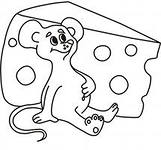 Приложение 3 ш Приложение 3 шПриложение 3 ш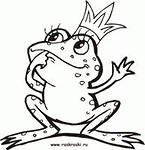 Приложение 3  шПриложение 3 ш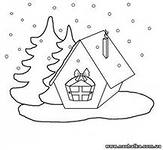 Приложение 3 ш